Антинаркотическая комиссия муниципального образования Тимашевский районТЕЛЕФОНЫ ДОВЕРИЯКруглосуточно:- Дежурная часть ОМВД по Тимашевскому району -- ЕДДС МКУ «Ситуационный центр» - Понедельник – пятница с 8:00 до 17:00:  - ГБУЗ «Тимашевская ЦРБ» (для обращения по вопросам лечения и реабилитации) -- секретарь антинаркотической комиссии муниципального образования Тимашевский район - - отдел по делам несовершеннолетних - - отдел по вопросам семьи и детства - - отдел по делам молодежи - - управление образования администрации муниципального образования Тимашевский район-- МБОУ ЦЕНТР ПМСС "С ЛЮБОВЬЮ К ДЕТЯМ" - - «горячая линия» психологической помощи детям, подросткам и молодёжи, которые оказались в трудной жизненной ситуации -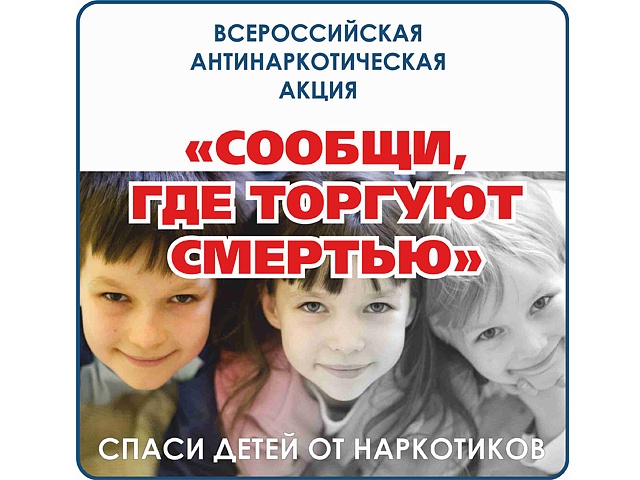 8 (86130) 4-15-428 (86130) 4-02-258 (86130) 4-11-898 (86130) 4-75-828 (86130) 4-77-788 (86130) 4-13-698 (86130) 7-71-568 (86130) 4-13-678 (86130) 5-21-56        8 (8612) 45-82-82 8-988-245-82-82